Паспорт инвестиционной площадкиИнвестиционная площадка№67-06-24Инвестиционная площадка№67-06-24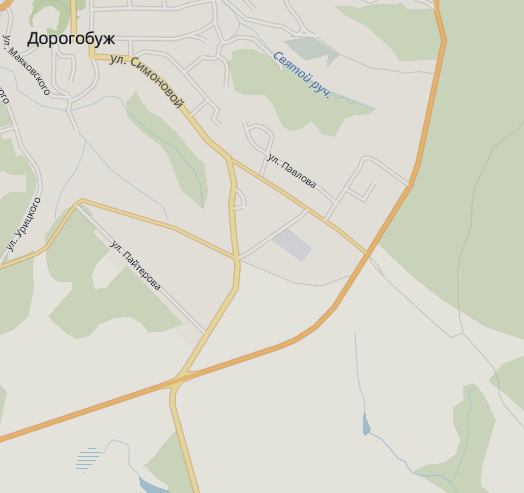 Местоположение:215710, Смоленская область, Дорогобужский район,                   г.ДорогобужМестоположение:215710, Смоленская область, Дорогобужский район,                   г.ДорогобужХарактеристика участкаПлощадьПлощадьПлощадь8,82гаХарактеристика участкаКатегория земельКатегория земельКатегория земельземли населенных пунктовХарактеристика участкаФорма собственностиФорма собственностиФорма собственностигосударственная до разграниченияХарактеристика участкаРазрешенный вид использованияРазрешенный вид использованияРазрешенный вид использованияДля производственной деятельностиПодъездные путидвухполоснаяасфальтированная дорога примыкает с южной стороныдвухполоснаяасфальтированная дорога примыкает с южной стороныдвухполоснаяасфальтированная дорога примыкает с южной стороныдвухполоснаяасфальтированная дорога примыкает с южной стороныПодъездные путиИнженерная инфраструктураЭлектроснабжениеЭлектроснабжениеближайший центр питания ПС Дорогобуж 1110/35/10 на расстояние 1,4 км.по прямой до границы земельного участка. Резерв мощности 13,55 МВАближайший центр питания ПС Дорогобуж 1110/35/10 на расстояние 1,4 км.по прямой до границы земельного участка. Резерв мощности 13,55 МВАИнженерная инфраструктураГазоснабжениеГазоснабжениеесть возможность подключения, сети расположены 5 м. г. Дорогобуж – с. Алексино, газопровод высокого давления проходит возле дороги, диаметр трубы –0 273 мм, максимальная мощность - 1500 куб.м./час, 7500 тыс. куб.м. за годесть возможность подключения, сети расположены 5 м. г. Дорогобуж – с. Алексино, газопровод высокого давления проходит возле дороги, диаметр трубы –0 273 мм, максимальная мощность - 1500 куб.м./час, 7500 тыс. куб.м. за годИнженерная инфраструктураВодоснабжениеВодоснабжениенет резерва в точке подключения, давление в точке присоединения 2,0 атм. нет резерва в точке подключения, давление в точке присоединения 2,0 атм. Инженерная инфраструктураВодоотведениеВодоотведениеочистные отсутствуюточистные отсутствуютУсловия предоставления аренда, покупкааренда, покупкааренда, покупкааренда, покупка